НАРУЧИЛАЦКЛИНИЧКИ  ЦЕНТАР ВОЈВОДИНЕул. Хајдук Вељкова бр. 1, Нови Сад(www.kcv.rs)ОБАВЕШТЕЊЕ О ЗАКЉУЧЕНОМ УГОВОРУ У ПОСТУПКУ ЈАВНЕ НАБАВКЕ БРОЈ 05-17-O,п.1,2,3Врста наручиоца: ЗДРАВСТВОВрста предмета: Опис предмета набавке, назив и ознака из општег речника набавке: Набавка Етанол апсолутног pa 1l, Aethanolum concentratum фармацеутски паковање по  1l (паковање у ПЕТ амбалажи) и 10l (паковање у полиетилен амбалажи) за спољашњу употребу за потребе Клиничког центра Војводине:Партија 1 – Etanol apsolutniПартија 2 – Aethanolum concentratumПартија 3 - Aethanolum concentratum33600000 – фармацеутски производиУговорена вредност: без ПДВ-а 1.678.692,00 динара, односно 2.014.430,40 динара са ПДВ-ом.Критеријум за доделу уговора: најнижа понуђена ценаБрој примљених понуда: 2Понуђена цена: Партија 1 – Etanol apsolutniНајвиша: 918.528,00 динараНајнижа: 8.856.000,00 динараПонуђена цена код прихваљивих понуда:Највиша: 918.528,00 динараНајнижа: 918.528,00 динараПонуђена цена: Партија 2 – Aethanolum concentratumНајвиша: 94.464,00 динараНајнижа: 66.961,20 динараПонуђена цена код прихваљивих понуда:Највиша: 94.464,00 динараНајнижа: 94.464,00 динараПонуђена цена: Партија 3 - Aethanolum concentratumНајвиша: 665.700,00 динараНајнижа: 453.600,00 динараПонуђена цена код прихваљивих понуда:Највиша: 665.700,00 динараНајнижа: 665.700,00 динараДатум доношења одлуке о додели уговора: 28.04.2017. годинеДатум закључења уговора: 17.05.2017. годинеОсновни подаци о добављачу:„Флора комерц“ д.о.о., ул. Рајићева бр. 55, Горњи МилановацПериод важења уговора: до дана у којем добављач у целости испоручи наручиоцу добра, односно најдуже годину дана.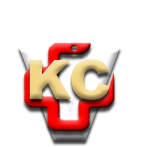 КЛИНИЧКИ ЦЕНТАР ВОЈВОДИНЕ21000 Нови Сад, Хајдук Вељка 1, Србија,телефон: + 381 21 487 22 05; 487 22 17; фаx : + 381 21 487 22 04; 487 22 16www.kcv.rs, e-mail: uprava@kcv.rs, ПИБ:101696893